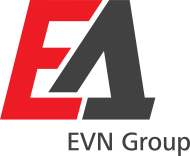 Ј А В Е Н   П О В И КЗа избор на понудувач што ќе врши услуга за набавка на електрична енергија за тековниот ден (Intraday) за покривање на загубите во електродистрибутивната мрежаза периодот од 01.01. 2023 година до 31.12.2023 годинаЈП-ИД 01 / 2022Скопје, ноември 2022 годинаВрз основа на правилата за набавка на електрична енергија за покривање на загубите во дистрибутивната мрежа, објавени на официјалната интернет-страница на Електродистрибуција д.о.о.е.л. Скопје, како оператор на електродистрибутивниот систем и одобрени од страна на РКЕ со Решение бр. 02 - 1927 / 1 од 3. 10. 2018 година, Електродистрибуција д.о.о.е.л. Скопје, Друштво за дистрибуција на електрична енергија, објавува    Ј А В Е Н    П О В И К за избор на понудувач што ќе врши набавка на електрична енергија за тековниот ден (Intraday) за покривање на загубите во електродистрибутивната мрежаПредмет на јавниот повикСе објавува јавен повик (во натамошниот текст: ЈП) со кој Електродистрибуција д.о.о.е.л. Скопје, Друштво за дистрибуција на електрична енергија (во натамошниот текст: Електродистрибуција или ОДС) ги поканува сите заинтересирани правни лица да покажат интерес за доставување понуди за набавка на електрична енергија за тековниот ден (Intraday) за покривање на загубите во електродистрибутивната мрежа. Право на учество на јавниот повикПраво на учество имаат сите квалификувани понудувачи што имаат склучено Рамковен договор со Електродистрибуција за набавка на електрична енергија за покривање на загубите во дистрибутивната мрежа и кои имаат соодветна лиценца издадена од страна на РКЕ, како и EIC код издаден од страна на а.д. МЕПСО.Заинтересираните понудувачи што немаат склучено рамковен договор со ОДС можат да пoстапат во согласност со насоките што се опишани  во јавниот повик 02 / 2018 објавен на https://www.elektrodistribucija.mk/Grid/Energy-procurement.aspx и да склучат рамковен договорДатум, време и начин на доставување понуди по ЈП-ИД: Понудувачите што имаат право на учество ќе ги достават своите документи за понудата на e-адреса bids.dsomk@evn.mk   и / или blagica.popovska@evn.mk, и / или e-адреса Marjan.Stojanov@evn.mk  најдоцна до 10.30 часот по СЕВ на 22 Ноември 2022 година, во согласност со насоките дефинирани во овој ЈП-ИД и во упатството за користење на апликацијата / веб-платформата.Период на испорака  01.01.2023 – 31.12.2023 година, заклучно со 31.12.2023 годинаПредмет на договор на ИД Предмет на договор ќе биде надомест за услуга за тргување (Service Trading Fee) изразена во    ЕУР / MWhТип на продуктПродукт: Часовен распоред за испорака на електрична енергија (ЧРИ) со одредени трговски количини по час во зависност од потребите на Електродистрибуција за набавка во тековниот денМесто на испорака Електричната енергија ќе биде испорачана во преносната мрежа на ОЕПС, МЕПСО. EIC код доделен од страна на МЕПСО за Електродистрибуција e 33XEVN-MKD--DSOOЦени и износ  Највисока почетна вредност при поднесување на понуди за Надоместокот за услугата за тргување (Service Trading Fee) за електрична енергија изнесува 8 EUR/MWh. Понуди со вредности поголеми од    8 EUR/MWh нема да бидат земени како валидниНадоместот за услугата за тргување треба да биде изразен во валута ЕУР / MWh за испорачана електрична енергија, без вкалкулиран ДДВ. Надоместот за услугата за тргување (Service Trading Fee) се смета за единствен критериум за избор на најповолна понуда.Надоместокот за услугата за тргување (Service Trading Fee) ќе биде составен дел на цената (Ph1) по која Електродистрибуција ќе ја откупи испорачаната електрична енергија во мрежата на МЕПСО на часовно ниво од Избраниот понудувач. Цената на часовно ниво (Ph1) ќе претставува збир од цените  на електрична енергија остварени на:  - Еден од транспарентните  пазари за енергија во тековниот ден (Intraday) во ЕУ - надоместокот за услугата за тргување, Service Trading Fee  Ph1 = XID + Service Trading Feeкаде што:XID - цената на електрична енергија за соодветниот час остварена на еден од транспарентни  пазари за енергија во тековниот ден (Intraday) во ЕУ кои ќе бидат наведени во ЈП-ИД и Индивидуалниот ДоговорService Trading Fee – Услуга за тргување која e предмет на овој ЈП-ИД изразена во EUR/MWhЕлектродистрибуција со цел оптимизирање на набавките на електрична енерија, преку избраниот  понудувач со кој ќе склучи Индивидуален Договор за набавка на електрична енергија во тековниот ден за потребите на Електродистрибуција, може од избраниот понудувач да побара и продажба на вишокот на електрична енергија во мрежата на МЕПСО кој може да се појави за часови во тековниот ден. Цената (Ph2 ) по која ќе биде продадена енергијата на избраниот понудувач ќе претставува цена на енергија на транспарентни  пазари за енергија во тековниот ден (Intraday) во ЕУ во соодветниот час намалена за надоместокот за услугата за тргување, Service Trading Fee Ph2 = XID  - Service Trading Fee Транспарентни  пазари за енергија во тековниот ден (Intraday) се:(1)	BSP MI1 ID: Auction Trading MI1_MarketResultsAuction . (2)	BSP MI2 ID: Auction Trading MI2_MarketResultsAuction . (3)	BSP MI3 ID: Auction Trading MI3_MarketResultsAuction . (4)	HUPX ID Average price: HUPX continuous intraday price (HU). (5)	EPEXSPOT  ID: EPEXSPOT continuous intraday price (DE) .(6)	IBEX WAP ID: IBEX continuous intraday price. Сите дополнителни трошоци кои ќе произлезат при испораката на електрична енергија од страна на понудувачот треба да бидат содржани во надоместокот за услуга за тргување (Service Trading Fee) и ќе бидат на товар на понудувачот.Износот на часовно ниво (ЕУР) за испорачана енергија ќе претставува производ на испорачаната количина на електрична енергија и цената на часовно ниво (Ph1), а износот на часовно ниво (ЕУР) за продадениот вишок на електрична енергија ќе претставува производ на продадената количина на електрична енергија и цената на часовно ниво (Ph2).Доколку Цената на часовно ниво (Ph1 или Ph2) е со негативна вредност тогаш таа цена во пресметките ќе се земе со вредност  „0“ (нула)За секој поединечен ЧРИ на дневно ниво понудувачот може да даде понуда само од еден транспарентен пазар.Месечниот износ (ЕУР) за испорачана енергија ќе претставува збир на сите часовни износи за испорачана енергија за соодветниот месец на испорака, а месечниот износ (ЕУР) за продадениот вишок на електрична енергија ќе претставува збир на сите часовни износи за продадена енергија за соодветниот месец на испорака.Барана моќност согласно Часовен Распоред на Испорака (ЧРИ)Испорачаната електрична енергија ќе биде согласно потребите и доставениот часовен распоред на испорака (ЧРИ)  од страна на Електродистибуција. Доставените ЧРИ ќе содржат нестандардни продукти односно променлив часовен профил на оптоварување во кој бараната моќност на часовно ниво за потребите на Електродистрибуција  би се движела во граници од 0 MW до 100 MW, во случај на купување и/или продавање на електрична енергија кој може да се појави за содветни часови во текот на денот Известување за часовен распоред на испорака (ЧРИ)Во зависност од потребите за набавка на електрична енергија за покривање на загубите во електродистрибутивната мрежа , Електродистрибуција ќе достави Известување за часовен распоред на испорака (ЧРИ) до понудувачот со кој имаат склучено Индивидуален Договор за набавка на електрична енергија во тековниот денИзвестувањето за ЧРИ  од страна на Електродистрибуција ќе биде испратен до избраниот понудувач по електронска пошта. Во ЧРИ треба да е наведен профилот на достава, како и количините за купопродажба на ниво на набавка во текот на денот, кои се состојат од моќност на часовно ниво заокружена на целосна цифра (MW) без децимални места. Електродистрибуција ќе достави ЧРИ до Избраниот понудувач во интервалот помеѓу 07:00 и 22:00 ч. , во работни или неработни денови, најмалку 3 (три) часа пред почетокот на достава согласно соодветниот ЧРИ.Избраниот понудувач испраќа потврда и информација за целосно прифаќање, измена или неприфаќање на бараниот  ЧРИ во текот на денот во зависност од можностите, ликвидноста на Пазарите во текот на денот (Intraday) и од расположливоста на капацитетите на соодветниот ОЕПС (Оператор на електро преносен систем) и за истото ќе испрати информација до Електродистрибуција (преку електронска пошта) со индикативна понуда поврзана со соодветна берза на ЕЕ (од листата на берзи на ЕЕ наведени во ЈП-ИД и Индивидуалниот Договор) преку која ќе се изврши трансакцијата.Договорната цена на часовно ниво ќе се состои од цената за набавка во текот на денот во согласност со наведениот пазар за набавка во текот на денот и надоместокот за услуга за тргување наведен во Индивидуалниот Договор. Избраниот понудувач го задржува правото да го намали побараниот Профил за набавка во текот на денот ако според ситуацијата на пазарот Избраниот понудувач не може да го достави целиот побаран ЧРИ. Во овој случај, Избраниот понудувач ќе му испрати на Електродистрибуција изменет ЧРИ во текот на денот заедно со понудата. Избраниот понудувач ќе ја испрати понудата до Електродистрибуција во рок од 20 минути по примањето на ЧРИ. Понудата важи до истекот на рокот во кој истата треба да биде прифатена и ќе биде обврзувачка за Избраниот понудвач. Понудата важи 15 минути од моментот на испраќање од страна на Избраниот понудувач.Понудата ќе се смета за прифатена ако Избраниот понудувач добие потврда по електронска пошта дека Електродистрибуција ја прифаќа понудата пред таа да истече. Прифатената понуда почнува да важи од моментот кога Избраниот понудувач ќе добие електронска пошта од Електродистрибуција со кој потврдува дека ја прифаќа понудата Договорните страни се согласуваат дека за секој ден за кој има извршено Трансакција во текот на денот (Intraday) , Избраниот понудувач ќе доставуви на Електродистрибуција извештај којшто ќе го содржи вкупното количество на купена и продадена електрична енергија („Извештај за продажба на електрична енергија во текот на денот“ и „Извештај за купена електрична енергија во текот на денот“, договорните цени и вкупната вредност на трансакциите).Исто така, во текот на првите три (3) работни дена по завршување на соодветниот период од календарскиот месец за време на Периодот на важност, Договорните страни ќе го потврдат по писмен пат (со размена на скенирани документи по електронска пошта) количеството и договорната вредност на електричната енергија продадена и/или купена на Местото на достава во текот на соодветниот период од календарски месец (секоја писмена потврда ќе се смета за „Потврда“). Продавачот ќе ја користи Потврдата како основа за подготовка на фактура за доставената електрична енергија во соодветниот календарски месец, којашто ќе ја испрати до Купувачот.Важност на понудаСите понуди мора да бидат важечки до 17:00 часот по СЕВ на  22 Ноември 2022 година. Понудите со пократок рок на важење нема да се сметаат за важечки.Трошоци за доставување понудиСите трошоци настанати кај понудувачите во врска со изработување на понудите ќе бидат покриени од страна на самите понудувачи. ОДС во никој случај не е одговорна за настанувањето какви било трошоци, без разлика на исходот на процесот за доставување и на евалуација на понудите. Јазик што ќе се користи во процесот на набавка на електрична енергијаСите информации во врска со процесот за набавка на електрична енергија ќе бидат примани / испраќани на македонски јазик и / или англиски јазик.Валута користена во понудите Сите цени во понудите ќе бидат изразени во валута евро (ЕУР), заокружени на две децимални места.Начин на фактурирање и услови за плаќањеПродавачот ќе му испрати на Купувачот фактура со вкупното количество електрична енергија доставена во соодветниот месец најдоцна пет (5) работни дена по завршување на соодветниот период од календарскиот месец во кој била доставена електричната енергија. Во врска со таквата фактура, Продавачот може да го наведе долгот помеѓу Договорните страни согласно секој Индивидуален договор, вклучувајќи ја, без ограничување, целата неисплатена сума за купопродажба на електрична енергија.Врз основа на фактурите подготвени од Продавачот, Купувачот ќе врши исплата за доставената електричната енергија во текот на периодот на достава двапати месечно: за електричната енергија доставена од 1 до 15 секој месец (вклучувајќи ги и двата дена) и за електричната енергија доставена во периодот од 16 до последниот ден во месецот (вклучувајќи ги и двата дена) (периоди на фактурирање). Продавачот ќе ја подготви и достави соодветната фактура на последниот ден од соодветниот период на фактурирање, а Купувачот ќе ја изврши исплатата најдоцна до седмиот (7) календарски ден по истекот на периодот на фактурирање. Ако рокот за исплатата е во неработен ден, исплатата ќе се изврши во текот на следниот работен ден. Работни денови се сметаат сите денови од понеделник до петок, со исклучок на празниците во МакедонијаСумите наведени во Договорот не вклучуваат ДДВ, освен ако не е наведено поинаку. ДДВ согласно Договорот ќе биде утврдено согласно Законот за ДДВ.Продавачот ќе изготви фактура за испорачаната електрична енергија во денари (МКД) според официјалниот среден девизен курс за валута евро (ЕУР) на  Народна банка на Република Северна Македонија, на денот на фактурирањето и Купувачот ќе го изврши плаќањето на фактурата во денари (МКД) на жиро сметка на Продавачот во согласност со упатството дадено во фактуратаАко Купувачот не ја изврши исплатата или делумно ја изврши, тој е обврзан да исплати законска казнена  камата пресметана согласно Закон за облигациони односи сметана од и заедно со денот на доспевање на фактурата, со исклучок на денот на исплата.ОДС ќе обезбеди компаниска гаранција (Parental Company Guarantee) од ЕВН Македонија АД., Скопје, во износ од 2.000.000 ЕУР и ќе биде приложена по склучување на договорот.Одговорност при неисполнување на обврските од договоротДоколку избраниот понудувач не постапува согласно одредбите од Индивидуалниот договор или ЈП-ИД, Електродистрибуција има право да ги примени одредбите од Индивидуалниот договор кои ги регулираат одговорностите при неисполнување на обврските.Доставување документи за понудата	Најдоцна до 10.30 часот по СЕВ на 22 Ноември 2022 година, секој понудувач  треба  да ги достави следниве документи:овластување потпишано од одговорното лице на понудувачот за овластените лица за учество на електронската аукција со листа на нивните е-адреси, кои се регистрирани на аукциската веб-платформа, односно на кои им се доделени лозинки за најавување на https://trading.energy-marketplace.com преку кои ќе можат да даваат понуди преку електронската веб-платформа.(НАПОМЕНА: Доколку понудувачот на веб аукциската платформа достави понуда од маил адреса која не е претходно овластена, во тој случај понудата нема да се земе за валидна)уплатен депозит за понудата во вредност од 30.000 ЕУР во денарска противвредност на денот на уплата,изјава за прифаќање на условите и на обврските од ЈП-ИД (прилог 1)и да бидат скенирани (pdf формат) и доставени (закачени) преку електронски пат на e-адреса bids.dsomk@evn.mk  и / или на e-адреса blagica.popovska@evn.mk и / или e-адреса marjan.stojanov@evn.mk Доставувањето понуди подразбира прифаќање на сите услови наведени во овој ЈП-ИД.Обезбедување на понудата со депозитСо цел понудите да бидат разгледувани како важечки, секој понудувач мора да приложи доказ за депониран депозит во износ од  30.000 ЕУР (триесет илјади евра) во денарска противвредност на денот на уплата на следните сметки на Електродистрибуција Електродистрибуција д.о.о.е.л.  СкопјеТрансакциска сметка: 200003105888388Банка депонент: Стопанска банка а.д. СкопјеУплатениот депозит ќе биде важечки  до 07 Декември 2022 година. Депозитот ќе им биде вратен на сите понудувачи што строго ќе се придржуваат до упатствата на овој ЈП-ИД. Депозитот / Банкарската гаранција на понудата ќе биде задржан т.е.активирана во следниве случаи:  Понудувачот што е избран не склучи индивидуален договор во согласност со точка 21 од овој ЈП-ИДПонудувачот ја повлече понудата пред истекот на рокот на важност на понудата. Електронска аукција преку веб-платформаЕлектронската аукција преку електронска (софтверска) апликација  / веб-платформа, https://trading.energy-marketplace.com ќе се одржи на 22. 11. 2022 година, со почеток во 12.10 часот. Таа ќе трае најмалку 20 минути, односно до 12.30 часот по СЕВ. Доколку во периодот од 30 секунди пред истекот на времетраење на аукцијата* се добие понизок надомест за тргување од страна на понудувачите од дотогаш добиените и регистрирани понуди на понудувачите на електронската веб-платформа, во тој случај интервалот** на времетраење на аукцијата ќе се продолжи за дополнителни 60 секунди, а во тоа време понудувачите ќе можат да даваат понизок надомест за тргување. Доколку и во новиот временски интервал за доставување понуди во периодот од 30 секунди пред истекот на дополнителното времетраење на аукцијата се добие надомест за тргување понизок од дотогаш добиените понуди од страна на понудувачите на електронската веб -платформа, тогаш повторно ќе се продолжи интервалот на времетраење на аукцијата за дополнителни 60 секунди и така понатаму ќе се продолжи со овие чекори на дополнително продолжување на интервалот на времетраење на аукцијата сè додека во периодот од 30 секунди пред истекот на дополнителниот интервал на времетраење на аукцијата нема доставено понуда со надомест за тргување што е најниска во однос на дотогаш регистрираната на електронската веб-платформа.Највисока почетна вредност при поднесување на понуди за Надоместокот за услугата за тргување (Service Trading Fee) за електрична енергија изнесува 8 EUR/MWh. Понуди со вредности поголеми од 8 EUR/MWh нема да бидат земени како валидни.(На пример: Ако најдобрата понуда во 12.29.30 била 2,55 ЕУР / MWh, и понудувачот Х во периодот од 12.29.31 - 12.29.59 дал понуда пониска од дотогаш најнискиот надомест за тргување, на пример од  2,05 ЕУР / MWh, тогаш интервалот на времетраењето на аукцијата се продолжува за 60 секунди и ќе трае до 12.31.00 часот. Доколку повторно во периодот 12.30.31 - 12.30.59 сега понудувачот Y дал понуда пониска од дотогаш најнискиот надомест за тргување, на пример 1,33 ЕУР / MWh тогаш интервалот на времетраењето на аукцијата се продолжува за дополнителни 60 секунди, и сега ќе трае до 12.32.00 часот итн. итн., сè додека во периодот од 30 секунди пред истекот 12.хх.хх-12.хх.хх, понудувачите не достават понизок надомест за тргување од дотогаш добиениот и регистриран на аукциската веб-платформа).Појаснување поими:*) Период пред истек на времетраење  на аукцијата – е времето во секунди пред истекот на периодот за наддавање, кој ќе активира продолжување на траење на аукцијата во дефиниран **) интервал, во случај на добивање на најдобар надомест за тргувањеИнтервал – е времето во секунди за периодот на наддавање, кое ќе биде продолжено кога ќе биде доставена нова најдобра понуда на цена Препорака до понудувачите е одвреме-навреме да извршат мануелно ажурирање „refresh“ на податоците поврзани со продолжување на интервалот со притискање на копчето F5 на својата тастатура заради избегнување непријатности од технички карактер поврзани со нивниот квалитет на интернет-услугата. Само овластени претставници од страна на компанијата понудувач ќе може да учествуваат во наддавањето на аукциската веб-платформа.Секој компанија понудувач преку овластеното лице за учество на електронската аукција може во текот на траењето да даде повеќе цени за понудите со негативно наддавање преку веб-платформата со чекор на негативно наддавање од 0,01 ЕУР / MWh до 8 ЕУР / MWh. Доколку компанијата понудувач наддава со повеќе од едно овластено лице, по завршување на електронската аукција ќе биде земена предвид само една понуда од понудувачот, а тоа е најдобрата што е добиена  од едно од овластените лица на понудувачот, додека другите понуди од овластените лица на понудувачот нема да бидат земени предвид.Само добиените цени во понудите од понудувачите што ќе бидат регистрирани од страна на аукциската веб-платформа ќе бидат земени предвид при подготвувањето на мериторната ранг-листа со најдобри добиени понуди. Оние понуди со надомест за тргување од понудувачите, кои ќе бидат дадени по предвиденото системско време на аукциската веб-платформа, нема да бидат регистрирани од страна на системот на аукциската платформа и нема да бидат земени за валидни. Комисијата задолжена за спроведување на процесот за набавка на електрична енергија за покривање на загубите во дистрибутивната мрежа, ќе изврши проверка на комплетноста на пристигнатите документи за понудата во согласност со точка 16 од овој ЈП-ИД. Доколку не ги содржат сите документи наведени во точка 16 од ЈП-ИД ќе бидат оценети како некомплетни и неприфатливи и нема да се евалуираат. Добиените крајни цени на електронската аукција преку електронска (софтверска) апликација  / веб-платформа, https://trading.energy-marketplace.com, доставени од страна на понудувачите ќе се сметаат за финални, без можност за натамошни преговори.По завршувањето на електронската аукција, комисијата задолжена за спроведување на процесот за набавка на електрична енергија ќе достави информација преку е-пошта за надоместот за тргување, кој бил добиен на електронската аукција, до сите понудувачи што учествувале во процесот на електронско наддавање на веб-платформата.Електродистрибуција д.о.о.е.л. Скопје не презема одговорност во случај понудувачот да има проблем со неговата интернет-конекција преку неговиот веб-провајдер и поради тоа не може да ја користи апликацијата / веб-платформата во периодот дефиниран за набавка на електрична енергија преку електронска аукција.Критериуми за евалуација и за избор на понудитеСамо понудите доставени на споменатата процедура ќе бидат разгледувани и евалуирани од страна на комисијата. Комисијата пред да пристапи кон евалуација на понудите ќе ја провери и валидноста на документацијата од точка 16. Цената за  надомест за тргување ќе биде примарен критериум при избор на најповолна понуда.  Времето на прием на понудите на електронската веб-платформа ќе биде земен како секундарен критериум единствено доколку две или повеќе понуди се со ист износ. Во таков случај предност ќе биде дадена на понудата со најрано регистрирано  време на прием на електронската аукција преку електронска (софтверска) апликација  / веб-платформа, https://trading.energy-marketplace.com.Ниту една информација во врска со разгледувањето, оцената и споредбата на понудите во процесот на евалуација нема да им се откријат на понудувачите или на кои било други лица што не се службено вклучени во тој процес.Електродистрибуција  го задржува правото да ја прифати целосно или да не ја прифати која било понуда доставена од понудувачите и има апсолутно право да не избере ниту една понуда.Доделување и склучување индивидуален договор (ИД)Пред истекот на важноста на понудата, Електродистрибуција ќе ги извести со електронска пошта сите понудувачи за извршениот избор од добиените понуди на јавното отварање, односно дали нивните понуди се прифатени или не се прифатени и потоа ќе ги покани понудувачите што се избрани да склучат индивидуален договор со Електродистрибуција во рок од 3 (три) работни дена.Електродистрибуција може да склучи ИД со еден или повеќе понудувачи кои ќе бидат најдобро рангирани согласно  “Листа на приоритетно подредување”Банкарска гаранција / депозит за навремено и квалитетно извршувањеВо врска со овој ЈП-ИД нема да биде барана Банкарска Гаранција за навремено и квалитетно извршување на Индивидуалниот ДоговорПродолжување на временски рок и откажување на постапката за доставување, евалуација и за избор на понудиЕлектродистрибуција може да го продолжи временскиот рок за доставување на понуди, евалуација на понудите, одлука за избор на најдобра понуда, доколку истото е соодветно на потребите и условите за конкурентност и сопствените потреби и притоа не е одговорен за било каква загуба, трошоци и штети предизвикани за другата страна.Електродистрибуција го задржува дискрециското право во кој било момент на одвивање на процесот за доставување, евалуација или избор на понуди да го откаже тој процес. Во тој случај, Електродистрибуција нема да биде одговорна за какви било материјални и нематеријални штети што можат да настанат за понудувачите.   Други информацииСите прашања во врска со овој ЈП-ИД или со целиот процес за набавка на електрична енергија можат да се достават во писмена форма преку е-пошта bids.dsomk@evn.mk или директно до Благица Поповска на e-адреса: blagica.popovska@evn.mk и/или до Марјан Стојанов на e-адреса Marjan.Stojanov@evn.mk Прилози кон ЈП-ИД бр. 01 / 2022Прилог 1 – Изјава за прифаќање на условите и на обврските од ЈП-ИД,